Omcirkel de letters die je gekozen hebt bij de dertig beweringen.Totaal aantal omcirkelde letters in iedere kolom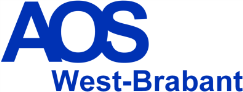 Scoreformulier van de Thomas-KilmanntestDoordrukkenForceren   Samenwerken/Confronteren/Exploreren  Compromis zoeken 
(delen)Vermijden 
(terugtrekken)Toegeven/Toedekken01AB02BA03AB04AB05AB06BA07BA08AB09BA10AB11AB12BA13BA14BA15BA16BA17AB18BA19AB20AB21BA22BA23AB24BA25AB26BA27AB28AB29AB30BADoordrukken/ForcerenSamenwerken/Confronteren ExplorerenCompromis zoeken 
(delen)Vermijden 
(terugtrekken)Toegeven/Toedekken 